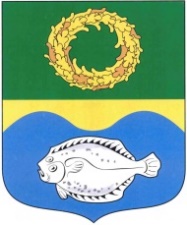 ОКРУЖНОЙ СОВЕТ ДЕПУТАТОВМУНИЦИПАЛЬНОГО ОБРАЗОВАНИЯ«ЗЕЛЕНОГРАДСКИЙ МУНИЦИПАЛЬНЫЙ ОКРУГ КАЛИНИНГРАДСКОЙ ОБЛАСТИ»РЕШЕНИЕ    от 20 декабря 2023 г.                                                                             № 338    Зеленоградск                                  О согласовании безвозмездной передачи объектов водоснабжения и водоотведения из муниципальной собственности Зеленоградского муниципального округа в государственную собственность Калининградской областиВ соответствии с Законом Калининградской области от 02.07.2018 № 187 «О перераспределении отдельных полномочий в сфере водоснабжения и водоотведения между органами государственной власти Калининградской области и органами местного самоуправления муниципальных образований Калининградской области» окружной Совет депутатов Зеленоградского муниципального округаРЕШИЛ:1. Согласовать безвозмездную передачу объектов водоснабжения и водоотведения из муниципальной собственности Зеленоградского муниципального округа в государственную собственность Калининградской области согласно приложению.2. Опубликовать решение в газете «Волна» и разместить на официальном сайте органов местного самоуправления Зеленоградского муниципального округа.Решение вступает в силу после его официального опубликования.Глава Зеленоградского муниципального округа                                     Р.М. Килинскене     Приложение к решению окружного Совета депутатов Зеленоградского муниципального округа  от 20 декабря 2023 г. № 338 №п/пНаименованиеимуществаАдрес места нахождения имуществаИндивидуализирующиехарактеристикиимущества1Артезианская скважинаЗеленоградский р-н, п. Лесенково39:05:030520:1832Водонапорная башняЗеленоградский р-н, п. Поваровка39:05:030403:2983Водонапорная башняЗеленоградский р-н, п. Грачевка39:05:030523:8254Водонапорная башня РожновскогоЗеленоградский район, п. Лесной39:05:000000:33795Водонапорная башня Рожновскогор-н Зеленоградский, п Рыбачий39:05:000000:33806Водонапорная башня Рожновскогор-н Зеленоградский, п Краснофлотское39:05:051002:4427Водонапорная башня Рожновскогор-н Зеленоградский, п Дубровка39:05:040501:4468Водонапорная башня РожновскогоЗеленоградский р-н, п. Романово39:05:040301:3909Водонапорная башня РожновскогоЗеленоградский р-н, п. Холмы39:05:050201:59910Водонапорная башня Рожновскогор-н Зеленоградский, п Луговское39:05:050701:30911Водонапорная башня РожновскогоЗеленоградский р-н, п. Васильково39:05:000000:337712Водонапорная башня РожновскогоЗеленоградский район, п. Коврово39:05:050104:26613Водонапорная башняЗеленоградский р-н, п. Охотное39:05:030509:57414Водонапорная башняЗеленоградский р-н, п. Ольховое39:05:030525:20715Водонапорная башняЗеленоградский район, п. Рощино39:05:051108:58916Водонапорная башняЗеленоградский район, п. Васильково39:05:050501:33317Водопроводная сетьЗеленоградский р-н, п. Рощино39:05:000000:337518Наружные сети канализациир-н Зеленоградский, п. Заостровье, ул. Генерала Гладышева, пер. Синяева, пер. Капитана Гладких, ул. Капитана 1 ранга Омельченко - территория "Самбия"39:05:040101:205619Наружные сети водопроводар-н Зеленоградский, п. Заостровье,ул. Генерала Гладышева, пер. Синяева, пер. Капитана Гладких, ул. Капитана 1 ранга Омельченко - территория "Самбия"39:05:040101:205220КНС с установленными насосами WILO-Drain- 2 шт.р-н Зеленоградский, п. Заостровье,ул. Генерала Гладышева, пер. Синяева, пер. Капитана Гладких, ул. Капитана 1 ранга Омельченко - территория "Самбия"39:05:040101:2058